REPÚBLICA DE CABO VERDE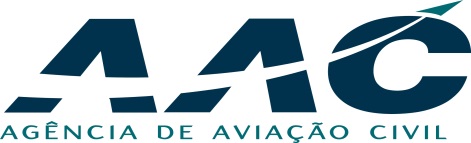 Civil Aviation AuthorityREPÚBLICA DE CABO VERDECivil Aviation AuthorityREPÚBLICA DE CABO VERDECivil Aviation AuthorityREPÚBLICA DE CABO VERDECivil Aviation AuthorityNº ___/____AUTORIZAÇÃO ESPECIAL DE VOOSPECIAL FLIGHT PERMITAUTORIZAÇÃO ESPECIAL DE VOOSPECIAL FLIGHT PERMITAUTORIZAÇÃO ESPECIAL DE VOOSPECIAL FLIGHT PERMITAUTORIZAÇÃO ESPECIAL DE VOOSPECIAL FLIGHT PERMITAUTORIZAÇÃO ESPECIAL DE VOOSPECIAL FLIGHT PERMITAUTORIZAÇÃO ESPECIAL DE VOOSPECIAL FLIGHT PERMITAUTORIZAÇÃO ESPECIAL DE VOOSPECIAL FLIGHT PERMIT1.OBJECTIVOPurpose1.OBJECTIVOPurpose1.OBJECTIVOPurpose1.OBJECTIVOPurpose2.CV-CAR APLICÁVELAplicable CV-CAR2.CV-CAR APLICÁVELAplicable CV-CAR2.CV-CAR APLICÁVELAplicable CV-CAR3.IDENTIFICAÇÃO DA AERONAVEIdentification of the aircraftMARCAS DE REGISTO:  D4-Nacionality and registration marksFABRICANTE:ManufacturerMODELO:ModelNÚMERO DE SÉRIE:Serial number3.IDENTIFICAÇÃO DA AERONAVEIdentification of the aircraftMARCAS DE REGISTO:  D4-Nacionality and registration marksFABRICANTE:ManufacturerMODELO:ModelNÚMERO DE SÉRIE:Serial number3.IDENTIFICAÇÃO DA AERONAVEIdentification of the aircraftMARCAS DE REGISTO:  D4-Nacionality and registration marksFABRICANTE:ManufacturerMODELO:ModelNÚMERO DE SÉRIE:Serial number3.IDENTIFICAÇÃO DA AERONAVEIdentification of the aircraftMARCAS DE REGISTO:  D4-Nacionality and registration marksFABRICANTE:ManufacturerMODELO:ModelNÚMERO DE SÉRIE:Serial number4.OPERADOROperatorNOME:NameDOMICÍLIO:Address4.OPERADOROperatorNOME:NameDOMICÍLIO:Address4.OPERADOROperatorNOME:NameDOMICÍLIO:Address6. LIMITAÇÕES DE OPERAÇÃO E AUTORIZAÇÕES Operating limitations and permissions6. LIMITAÇÕES DE OPERAÇÃO E AUTORIZAÇÕES Operating limitations and permissions6. LIMITAÇÕES DE OPERAÇÃO E AUTORIZAÇÕES Operating limitations and permissions6. LIMITAÇÕES DE OPERAÇÃO E AUTORIZAÇÕES Operating limitations and permissions6. LIMITAÇÕES DE OPERAÇÃO E AUTORIZAÇÕES Operating limitations and permissions6. LIMITAÇÕES DE OPERAÇÃO E AUTORIZAÇÕES Operating limitations and permissions6. LIMITAÇÕES DE OPERAÇÃO E AUTORIZAÇÕES Operating limitations and permissions7. CONDIÇÕES E LIMITAÇÕESConditions And LimitationsEsta Autorização Especial de Voo é emitida pela autoridade aeronáutica de Cabo Verde, e está em conformidade com o CV-CAR 5, subsecção 5.B.235. A aeronave para a qual esta Autorização está sendo emitida, não satisfaz os requisitos de aeronavegabilidade prescritos no Anexo 8 à Convenção sobre a Aviação Civil Internacional. Assim, não são autorizados sobrevoos a nenhum país estrangeiro a menos que tal seja permitido pela respectiva autoridade aeronáutica. Qualquer que seja o objectivo do voo listado no Bloco 1, ninguém pode ser transportado em regime de remuneração ou aluguer. Apenas o operador a quem esta Autorização está sendo emitida - ver Bloco 4 - ou os seus representantes legalmente designados, listados no Bloco 6, podem efectuar o voo com o objectivo  indicado  no Bloco 1.This Special Flight Permit is issued under the Cabo Verde authority, and in compliance with the CV-CAR 5, subsection 5.B.235. The aircraft, to which this permit is being issued, does not meet the airworthiness requirements prescribed in the Annex 8 to the Convention on International Civil Aviation. Therefore, flights over any foreign country are not authorized unless permitted by its aeronautical authority. Whatever the purpose of flight listed in Block1, no person may be carried for compensation or hire. Only the operator to whom this permit is being issued - see Block 4 – or his legal representatives, listed in the Block 6, may conduct flight with the purpose listed in Block 1.7. CONDIÇÕES E LIMITAÇÕESConditions And LimitationsEsta Autorização Especial de Voo é emitida pela autoridade aeronáutica de Cabo Verde, e está em conformidade com o CV-CAR 5, subsecção 5.B.235. A aeronave para a qual esta Autorização está sendo emitida, não satisfaz os requisitos de aeronavegabilidade prescritos no Anexo 8 à Convenção sobre a Aviação Civil Internacional. Assim, não são autorizados sobrevoos a nenhum país estrangeiro a menos que tal seja permitido pela respectiva autoridade aeronáutica. Qualquer que seja o objectivo do voo listado no Bloco 1, ninguém pode ser transportado em regime de remuneração ou aluguer. Apenas o operador a quem esta Autorização está sendo emitida - ver Bloco 4 - ou os seus representantes legalmente designados, listados no Bloco 6, podem efectuar o voo com o objectivo  indicado  no Bloco 1.This Special Flight Permit is issued under the Cabo Verde authority, and in compliance with the CV-CAR 5, subsection 5.B.235. The aircraft, to which this permit is being issued, does not meet the airworthiness requirements prescribed in the Annex 8 to the Convention on International Civil Aviation. Therefore, flights over any foreign country are not authorized unless permitted by its aeronautical authority. Whatever the purpose of flight listed in Block1, no person may be carried for compensation or hire. Only the operator to whom this permit is being issued - see Block 4 – or his legal representatives, listed in the Block 6, may conduct flight with the purpose listed in Block 1.7. CONDIÇÕES E LIMITAÇÕESConditions And LimitationsEsta Autorização Especial de Voo é emitida pela autoridade aeronáutica de Cabo Verde, e está em conformidade com o CV-CAR 5, subsecção 5.B.235. A aeronave para a qual esta Autorização está sendo emitida, não satisfaz os requisitos de aeronavegabilidade prescritos no Anexo 8 à Convenção sobre a Aviação Civil Internacional. Assim, não são autorizados sobrevoos a nenhum país estrangeiro a menos que tal seja permitido pela respectiva autoridade aeronáutica. Qualquer que seja o objectivo do voo listado no Bloco 1, ninguém pode ser transportado em regime de remuneração ou aluguer. Apenas o operador a quem esta Autorização está sendo emitida - ver Bloco 4 - ou os seus representantes legalmente designados, listados no Bloco 6, podem efectuar o voo com o objectivo  indicado  no Bloco 1.This Special Flight Permit is issued under the Cabo Verde authority, and in compliance with the CV-CAR 5, subsection 5.B.235. The aircraft, to which this permit is being issued, does not meet the airworthiness requirements prescribed in the Annex 8 to the Convention on International Civil Aviation. Therefore, flights over any foreign country are not authorized unless permitted by its aeronautical authority. Whatever the purpose of flight listed in Block1, no person may be carried for compensation or hire. Only the operator to whom this permit is being issued - see Block 4 – or his legal representatives, listed in the Block 6, may conduct flight with the purpose listed in Block 1.7. CONDIÇÕES E LIMITAÇÕESConditions And LimitationsEsta Autorização Especial de Voo é emitida pela autoridade aeronáutica de Cabo Verde, e está em conformidade com o CV-CAR 5, subsecção 5.B.235. A aeronave para a qual esta Autorização está sendo emitida, não satisfaz os requisitos de aeronavegabilidade prescritos no Anexo 8 à Convenção sobre a Aviação Civil Internacional. Assim, não são autorizados sobrevoos a nenhum país estrangeiro a menos que tal seja permitido pela respectiva autoridade aeronáutica. Qualquer que seja o objectivo do voo listado no Bloco 1, ninguém pode ser transportado em regime de remuneração ou aluguer. Apenas o operador a quem esta Autorização está sendo emitida - ver Bloco 4 - ou os seus representantes legalmente designados, listados no Bloco 6, podem efectuar o voo com o objectivo  indicado  no Bloco 1.This Special Flight Permit is issued under the Cabo Verde authority, and in compliance with the CV-CAR 5, subsection 5.B.235. The aircraft, to which this permit is being issued, does not meet the airworthiness requirements prescribed in the Annex 8 to the Convention on International Civil Aviation. Therefore, flights over any foreign country are not authorized unless permitted by its aeronautical authority. Whatever the purpose of flight listed in Block1, no person may be carried for compensation or hire. Only the operator to whom this permit is being issued - see Block 4 – or his legal representatives, listed in the Block 6, may conduct flight with the purpose listed in Block 1.7. CONDIÇÕES E LIMITAÇÕESConditions And LimitationsEsta Autorização Especial de Voo é emitida pela autoridade aeronáutica de Cabo Verde, e está em conformidade com o CV-CAR 5, subsecção 5.B.235. A aeronave para a qual esta Autorização está sendo emitida, não satisfaz os requisitos de aeronavegabilidade prescritos no Anexo 8 à Convenção sobre a Aviação Civil Internacional. Assim, não são autorizados sobrevoos a nenhum país estrangeiro a menos que tal seja permitido pela respectiva autoridade aeronáutica. Qualquer que seja o objectivo do voo listado no Bloco 1, ninguém pode ser transportado em regime de remuneração ou aluguer. Apenas o operador a quem esta Autorização está sendo emitida - ver Bloco 4 - ou os seus representantes legalmente designados, listados no Bloco 6, podem efectuar o voo com o objectivo  indicado  no Bloco 1.This Special Flight Permit is issued under the Cabo Verde authority, and in compliance with the CV-CAR 5, subsection 5.B.235. The aircraft, to which this permit is being issued, does not meet the airworthiness requirements prescribed in the Annex 8 to the Convention on International Civil Aviation. Therefore, flights over any foreign country are not authorized unless permitted by its aeronautical authority. Whatever the purpose of flight listed in Block1, no person may be carried for compensation or hire. Only the operator to whom this permit is being issued - see Block 4 – or his legal representatives, listed in the Block 6, may conduct flight with the purpose listed in Block 1.7. CONDIÇÕES E LIMITAÇÕESConditions And LimitationsEsta Autorização Especial de Voo é emitida pela autoridade aeronáutica de Cabo Verde, e está em conformidade com o CV-CAR 5, subsecção 5.B.235. A aeronave para a qual esta Autorização está sendo emitida, não satisfaz os requisitos de aeronavegabilidade prescritos no Anexo 8 à Convenção sobre a Aviação Civil Internacional. Assim, não são autorizados sobrevoos a nenhum país estrangeiro a menos que tal seja permitido pela respectiva autoridade aeronáutica. Qualquer que seja o objectivo do voo listado no Bloco 1, ninguém pode ser transportado em regime de remuneração ou aluguer. Apenas o operador a quem esta Autorização está sendo emitida - ver Bloco 4 - ou os seus representantes legalmente designados, listados no Bloco 6, podem efectuar o voo com o objectivo  indicado  no Bloco 1.This Special Flight Permit is issued under the Cabo Verde authority, and in compliance with the CV-CAR 5, subsection 5.B.235. The aircraft, to which this permit is being issued, does not meet the airworthiness requirements prescribed in the Annex 8 to the Convention on International Civil Aviation. Therefore, flights over any foreign country are not authorized unless permitted by its aeronautical authority. Whatever the purpose of flight listed in Block1, no person may be carried for compensation or hire. Only the operator to whom this permit is being issued - see Block 4 – or his legal representatives, listed in the Block 6, may conduct flight with the purpose listed in Block 1.7. CONDIÇÕES E LIMITAÇÕESConditions And LimitationsEsta Autorização Especial de Voo é emitida pela autoridade aeronáutica de Cabo Verde, e está em conformidade com o CV-CAR 5, subsecção 5.B.235. A aeronave para a qual esta Autorização está sendo emitida, não satisfaz os requisitos de aeronavegabilidade prescritos no Anexo 8 à Convenção sobre a Aviação Civil Internacional. Assim, não são autorizados sobrevoos a nenhum país estrangeiro a menos que tal seja permitido pela respectiva autoridade aeronáutica. Qualquer que seja o objectivo do voo listado no Bloco 1, ninguém pode ser transportado em regime de remuneração ou aluguer. Apenas o operador a quem esta Autorização está sendo emitida - ver Bloco 4 - ou os seus representantes legalmente designados, listados no Bloco 6, podem efectuar o voo com o objectivo  indicado  no Bloco 1.This Special Flight Permit is issued under the Cabo Verde authority, and in compliance with the CV-CAR 5, subsection 5.B.235. The aircraft, to which this permit is being issued, does not meet the airworthiness requirements prescribed in the Annex 8 to the Convention on International Civil Aviation. Therefore, flights over any foreign country are not authorized unless permitted by its aeronautical authority. Whatever the purpose of flight listed in Block1, no person may be carried for compensation or hire. Only the operator to whom this permit is being issued - see Block 4 – or his legal representatives, listed in the Block 6, may conduct flight with the purpose listed in Block 1.8. VALIDADE:ValidityDE ___/___/____      A ___/___/____DE ___/___/____      A ___/___/____DE ___/___/____      A ___/___/____DE ___/___/____      A ___/___/____DE ___/___/____      A ___/___/____DE ___/___/____      A ___/___/____EMITIDO EMEMITIDO EMDivisão de Segurança OperacionalDivisão de Segurança OperacionalDivisão de Segurança OperacionalDivisão de Segurança OperacionalDivisão de Segurança OperacionalIssued onIssued onFlight Safety DivisionFlight Safety DivisionFlight Safety DivisionFlight Safety DivisionFlight Safety Division_____/______/_____________/______/__________________________________________________________________________________________________________________________________________FS.AER.13 Rev.1FS.AER.13 Rev.1FS.AER.13 Rev.1Agosto 2015Agosto 2015